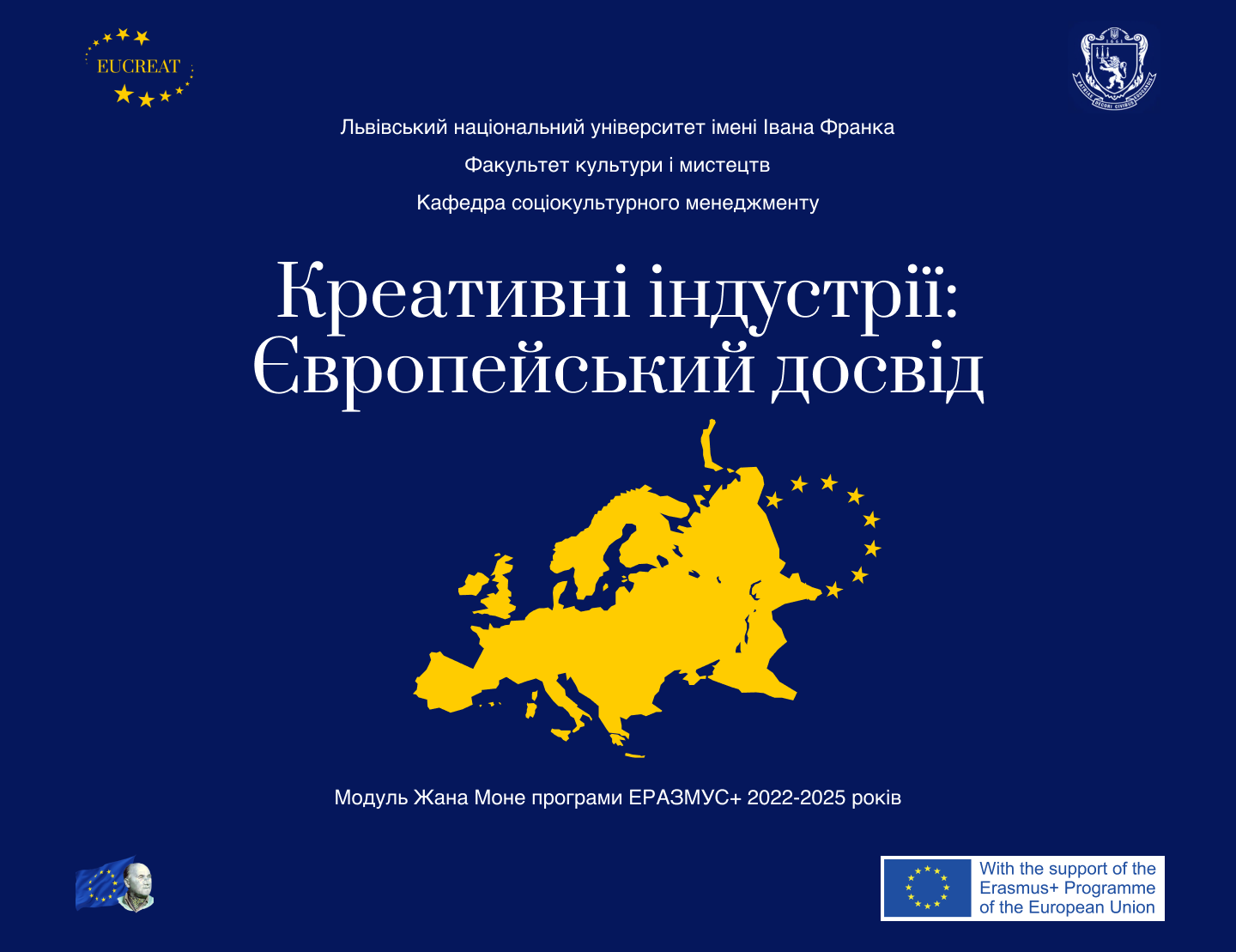 14 жовтня 2022 рокуФАКУЛЬТЕТ КУЛЬТУРИ І МИСТЕЦТВКАФЕДРА СОЦІОКУЛЬТУРНОГО МЕНЕДЖМЕНТУЗАПРОШУЮТЬ НАПРЕЗЕНТАЦІЮ  ПРОЄКТУ «КРЕАТИВНІ ІНДУСТРІЇ: ЄВРОПЕЙСЬКИЙ ДОСВІД»ПРОЄКТ РЕАЛІЗУЄТЬСЯ ЗА ПІДТРИМКИ Європейського Союзу в рамках Модуля Жана Моне програми «Еразмус+»поч. о 12.00 год у форматі онлайн на платформі ZOOM https://us05web.zoom.us/j/6346631378?pwd=Mm5SZmQ4amlmWVVUU1o4SW44bGpvdz09Вступне слово – Майя Гарбузюк –  декан факультету  культури і мистецтв Львівського національного університету імені Івана ФранкаВідкриття проєкту – Оксана Мольдерф –  фахівець  відділу міжнародних зв’язків Львівського національного університету імені Івана ФранкаКреативні тенденції розвитку кафедри соціокультурного менеджменту – Людмила Белінська –  завідувач кафедри соціокультурного менеджментуПрезентація осінньої школи – Оксана Гнаткович – координатор проєкту  Питання та відповіді